MATERIEL :1 zesteurPlanche à découper, couteau d’officeHachez la moitié de la ciboulette1 plat de serviceINGREDIENTS : pour 6 personnes1 bûche de fromage de chèvre frais1 concombre1 botte de cibouletteSel de GuérandePoivre blancTECHNIQUE :Rincez le concombre et cannelez sa peau à l’aide d’un zesteur. Tranchez les ¾ du concombre en rondelles de 1 cm d’épaisseur, puis l’autre quart en tranches très finesSi nécessaire taillez la bûche de fromage de chèvre pour qu’elle ait une circonférence légèrement plus petite que celle du concombre. Coupez-la en tranchesRéservez la moitié de la ciboulette et hachez le reste. Roulez les bords des rondelles de chèvre dans la ciboulette hachée et placez-les sur les rondelles de concombreSaupoudrez le fromage de sel de Guérande, de poivre blancRecouvrez chaque rondelle de quelques tranches fines de concombre et ficelez les bouchées avec des brins de ciboulette. Réservez au frais.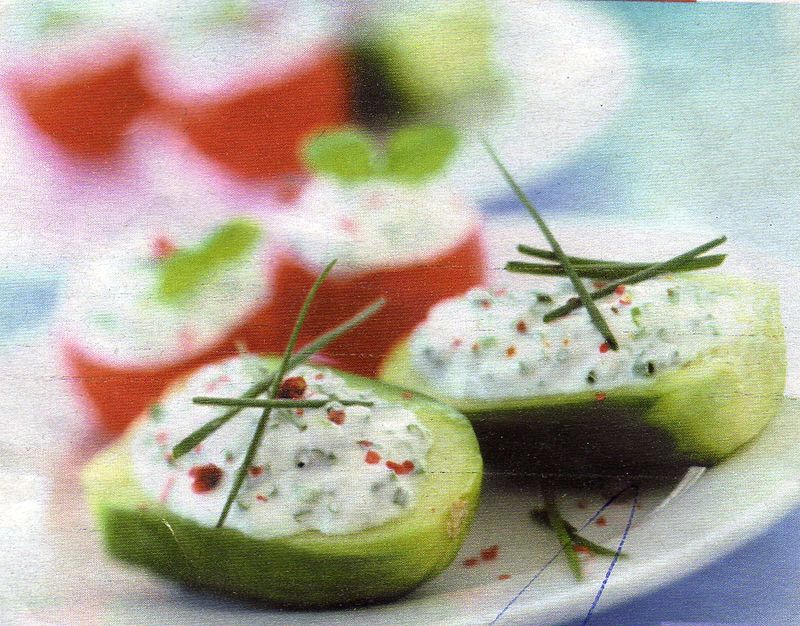 